04/08/2018לכבודמושב בארותייםא.ג.נהנדון: הדרכה פנים אל פנים בביתשמי זיו לפיד אני מורה פרטי למחשבים בן 40אהיה מוכן לבוא ללמד כל מי שירצה ללמודומנהל את חברת זיו מורה פרטי למחשבים כבר 6 שניםשמתמחה בלימוד אחד על אחד מגילאי 35 ועד 120ובניהול תוכן שכולם:הדרכה מהכרת המחשב ועד בניית אתרים בסיסית בוורדפרסניהול תוכן כגון: העלאת חומרים לפייסהורדת והעלאת סרטונים למערכת שליחת קבצים גדוליםהעלאת סרטונים ליו-טיוב ולפייסיםסידור מצגות הייתי מעוניין שתשימו מודעה בלוח מודעות של המושבליצירת קשר:טלפון משרד:0722525147טלפון נייד: 0522946805אי-מייל: zin7@walla.co.il/אתר אינטרנט: http://computertutor.co.il/פייסבוק פרטי: https://www.facebook.com/zin7nדף מקצועי בפייסבוק:  https://www.facebook.com/ziv.co.il/?pnref=lhcבתודה ובכבוד רבזיו מורה פרטי למחשבים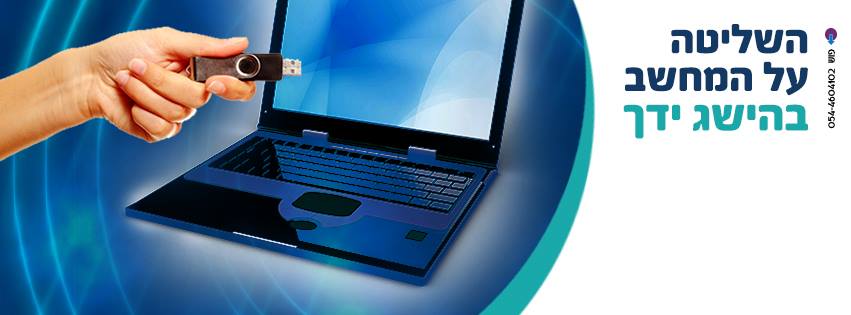 